June 21st, 2018Mr. Mark L. JohnsonWashington Utilities and Transportation Commission1300 S. Evergreen Park DR SWP.O. Box 47259Olympia, WA. 98504-7250BML Investments LLC, DBA Wenatchee Valley Shuttle Certificate Number 64605Dear Mr. Johnson, The company is filing replacement pages from yesterday, at the request of staff.  Should you have any questions or concerns please feel free to reach out to me.Sincerely,Monique Lott OwnerWenatchee Valley Shuttle509-630-2745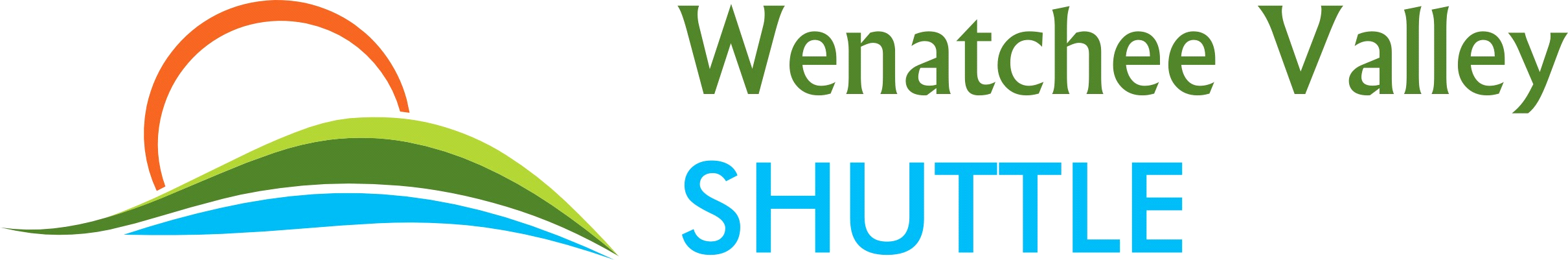 